Procédure d’importation de superspectres dans Saramis pour la base de données provinciale du LSPQCréer un nouveau dossier dans le repertoire C\users\(choisir un nom de dossier, exemple BD-LSPQ) sur l’ordinateur de votre station de préparationCopier le fichier (exemples«LSPQ_Selectiv_2018-06-12_001.rep») contenant les superspectres dans le dossier nouvellement créé Ouvrir le logiciel SARAMIS Premium situé sur votre station de préparation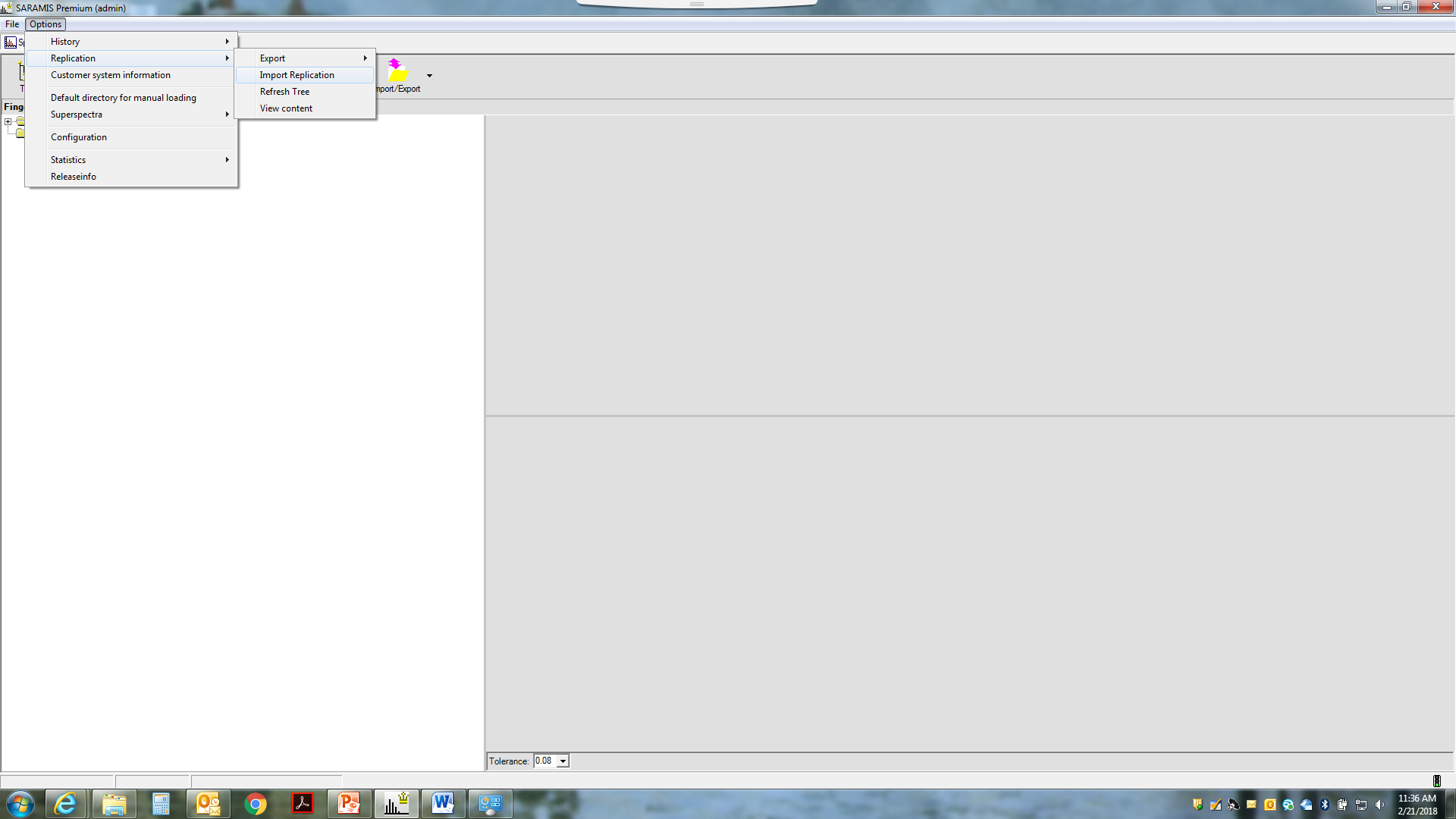 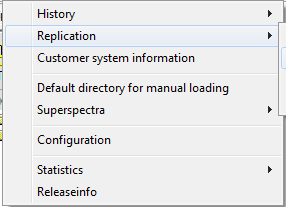 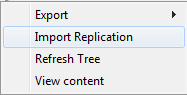 Suivre les étapes (1), (2) et (3) de la figure 1 (Cliquer sur Options, Replication, Import Replication)Localiser le fichier nouvellement copié «LSPQ_Selectiv_2018-06-12_001.rep» et l’ouvrir selon les étapes (4) et (5) de la figure 2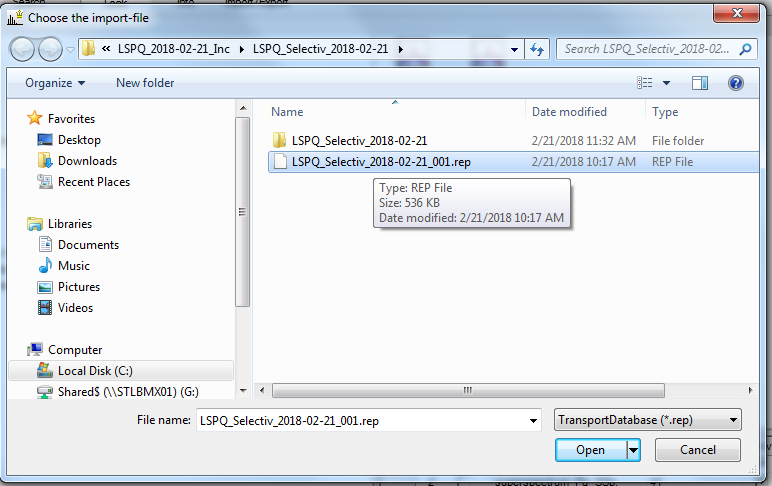 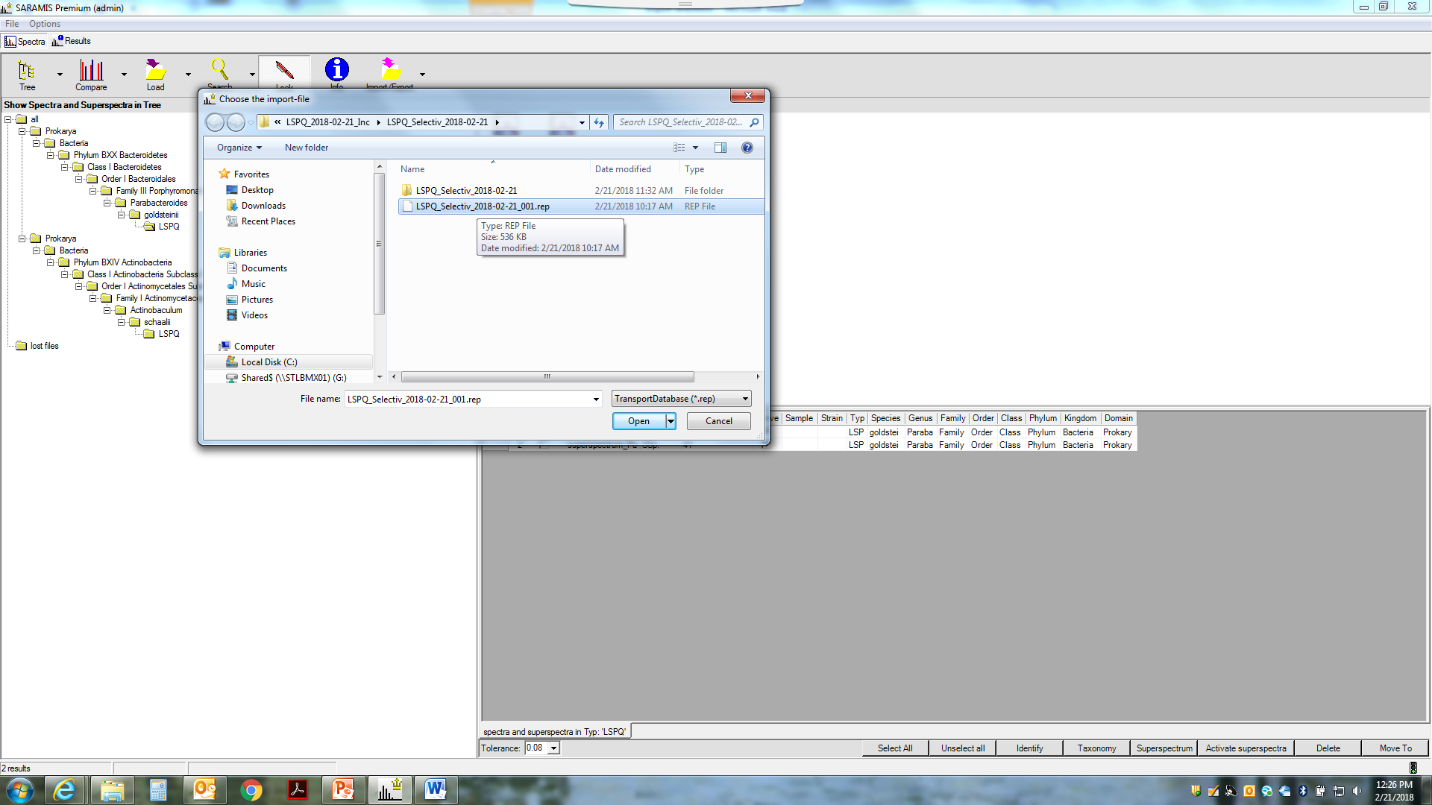 Cliquer sur Save comme indiqué sur la figure 3 (6)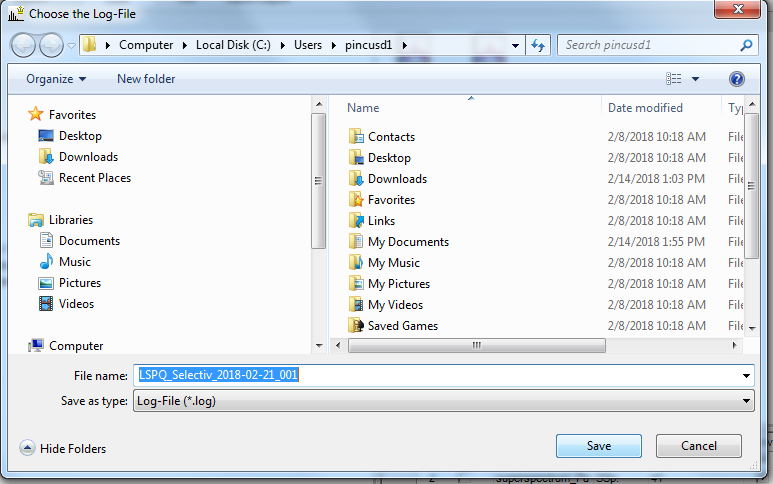 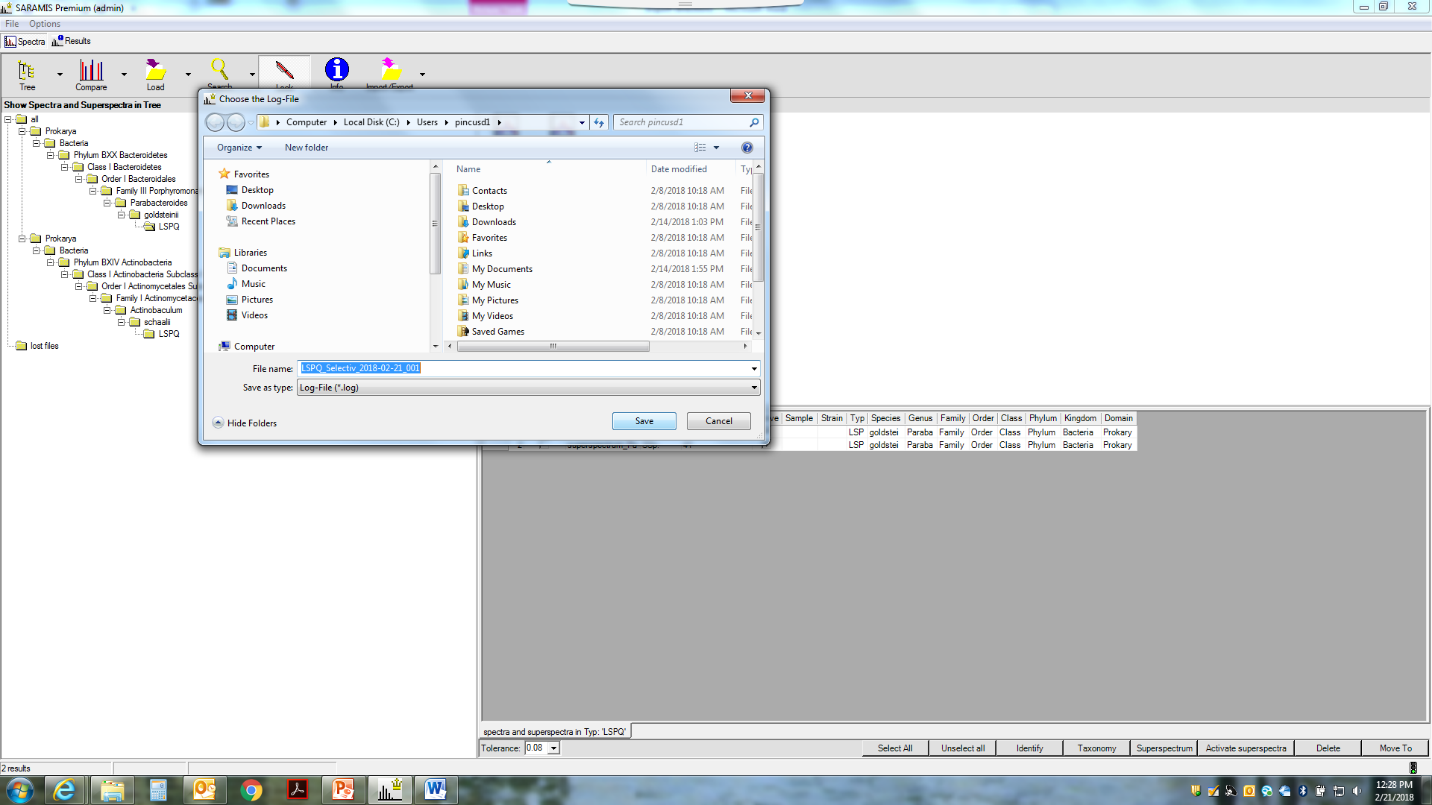 L’importation du fichier «LSPQ_Selectiv_2018-06-12_001.rep» se fera automatiquement. Si c’est effectif vous verrez apparaître la fenêtre «import successful». Cliquer sur OK (7)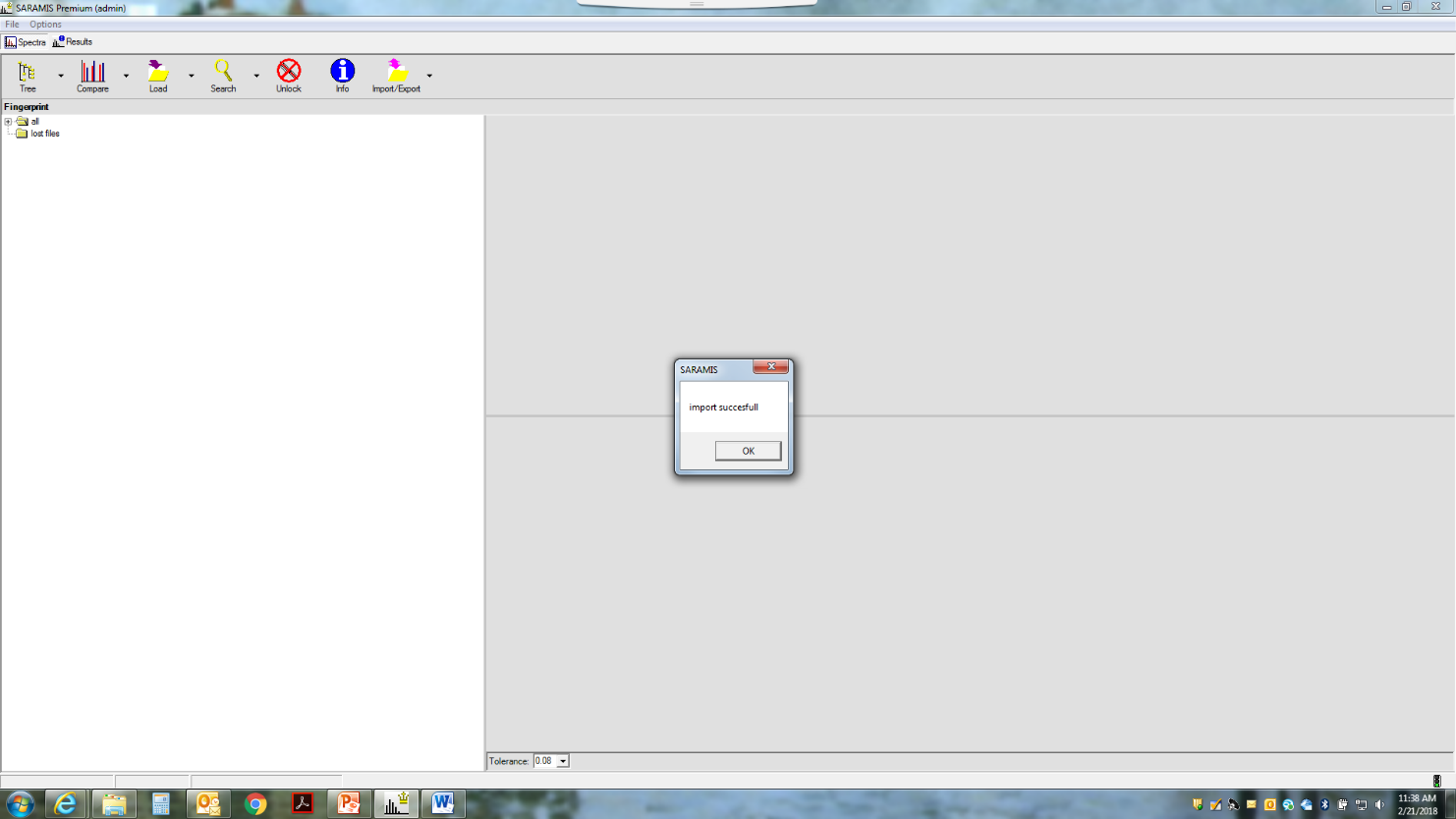 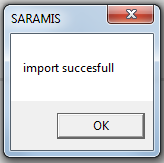 ÉTAPE D’ACTIVATION DES SUPERSPECTRES DANS LA BASE SARAMIS DU VITEK MSCliquer sur Tree / Superspectra pour visualiser les superspectres (8)Avec le fichier excel accompagnant les superspectres (exemple «Base de données-LSPQ_v02.xlsx»), retrouver les Superspectres importés, en suivant l’arborescence des taxons de la colonne B à la colonne J (de Domaine à Type)  (9)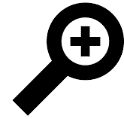 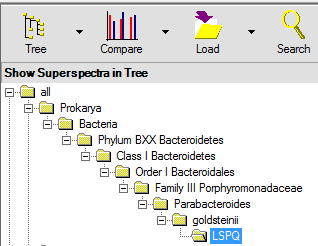 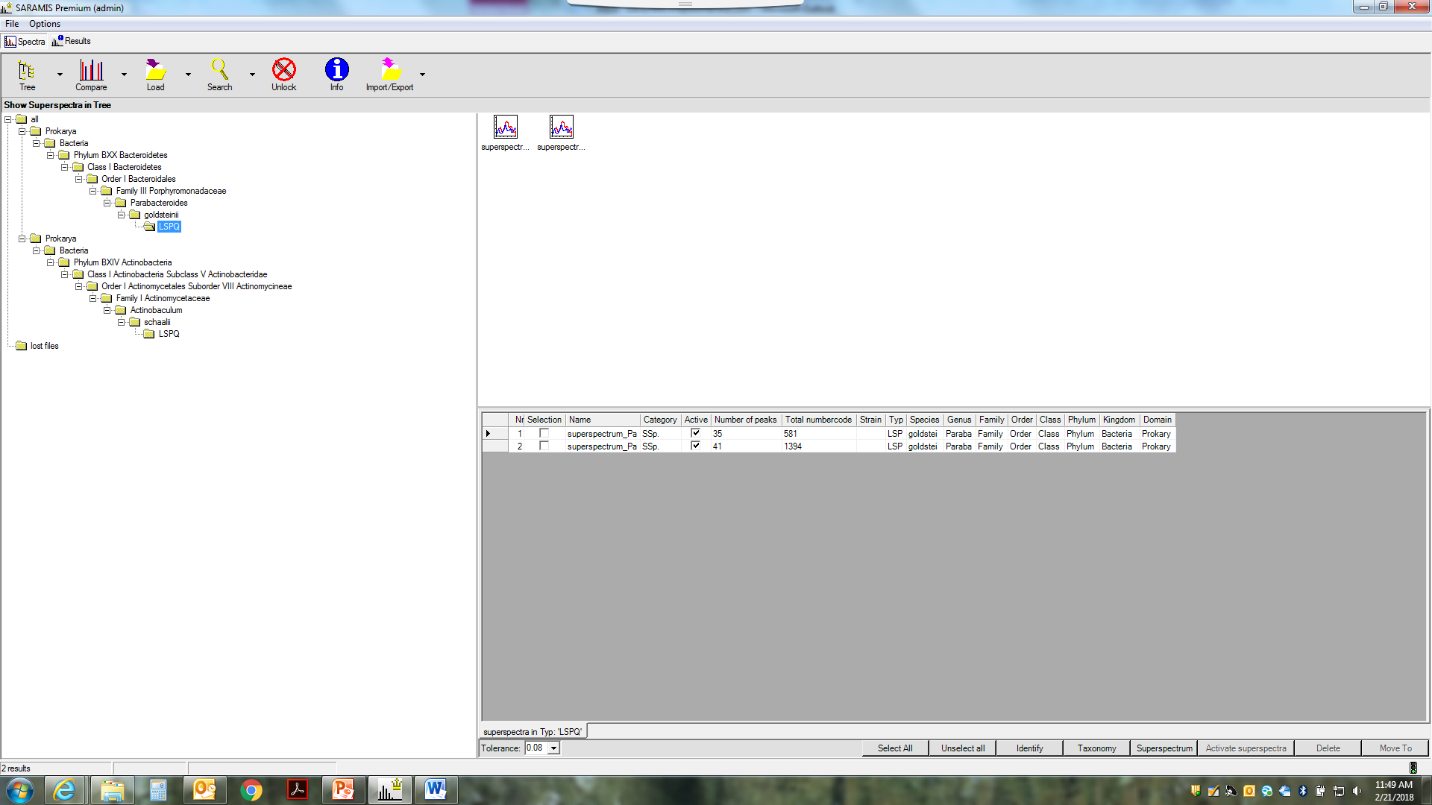 Débloquer l’éditeur (10)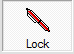 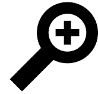 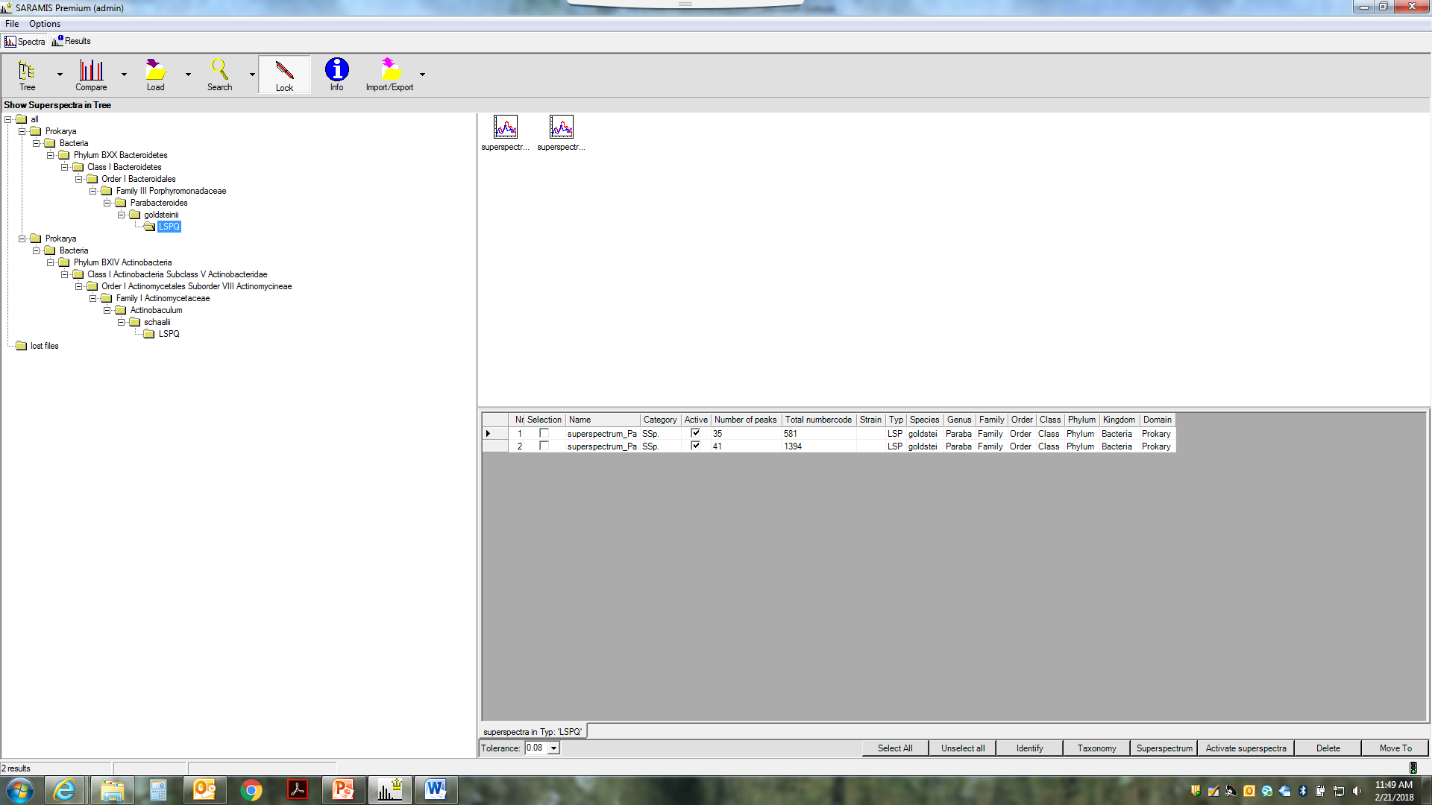 Sélectionner le ou les superspectres nouvellement importés (SSp) (11)Cliquer sur «Activate superspectra» (12)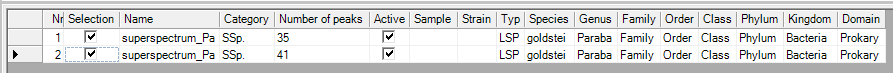 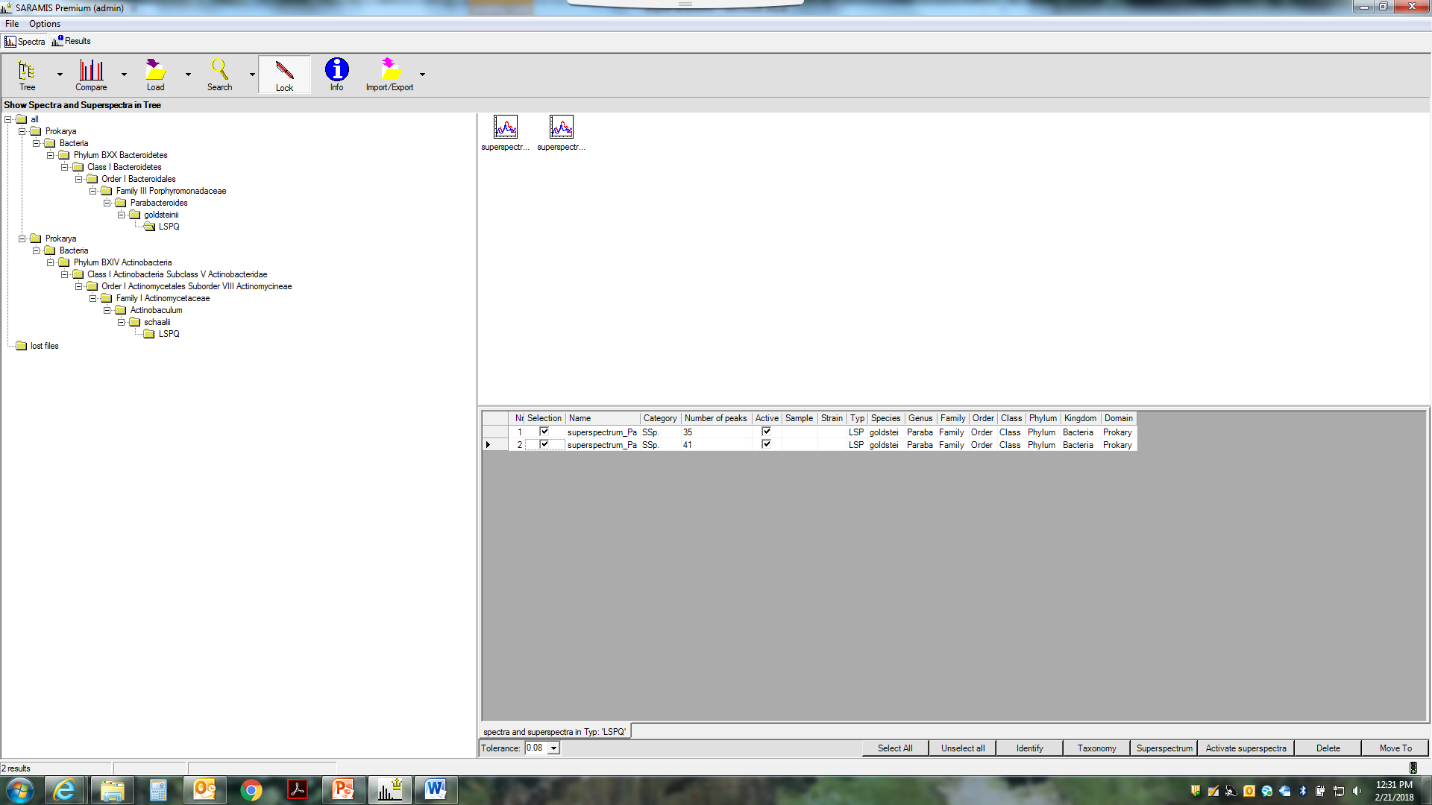 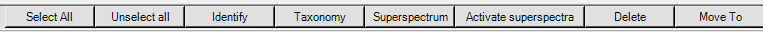 Cliquer sur «Yes» à l’apparition du message (13)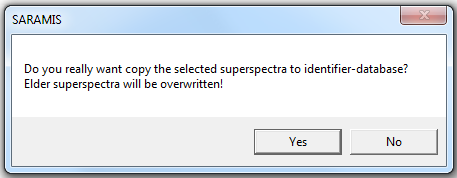 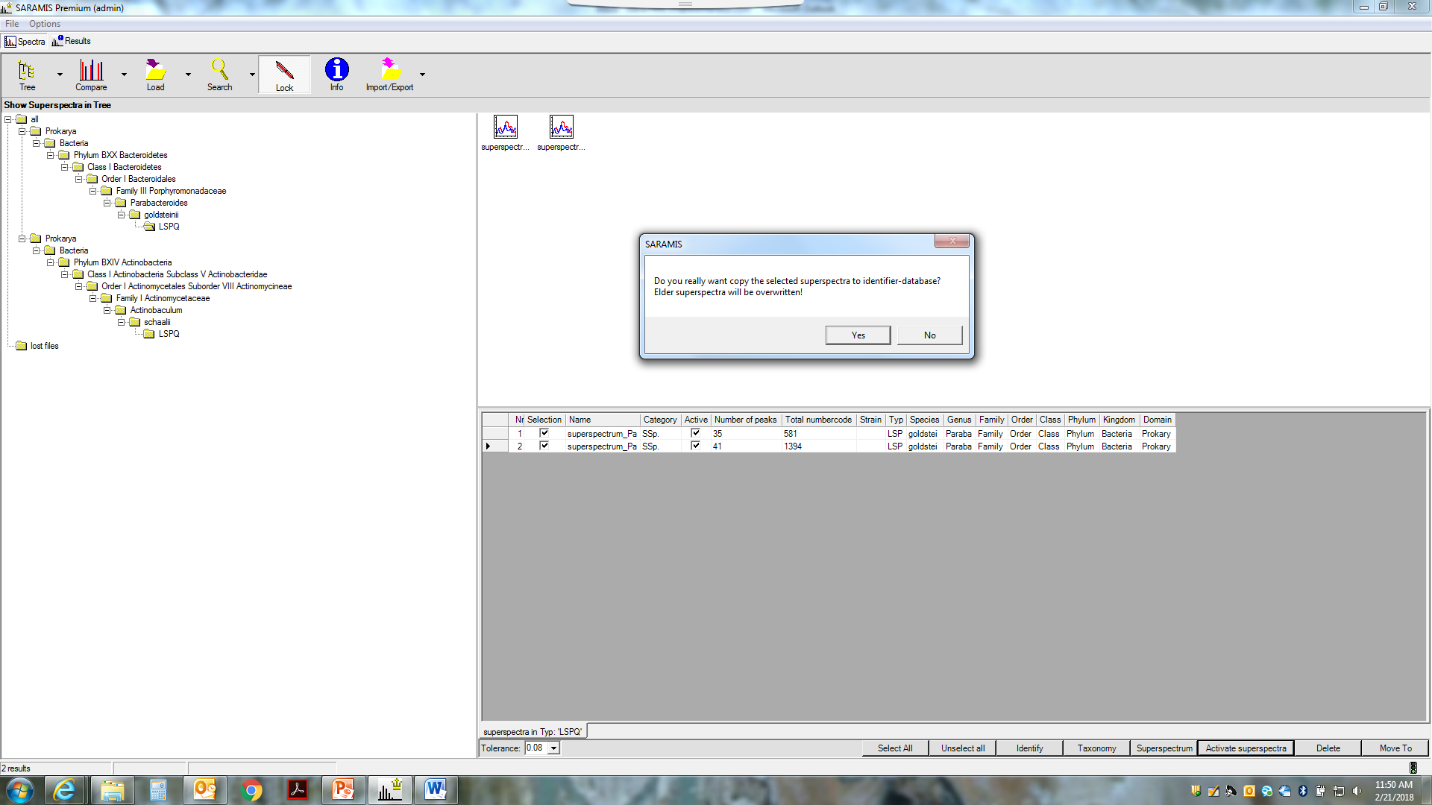 Recommencer les étapes 8, 11 à 13 pour tous les superspectres nouvellement importésLorsque vous aurez fini d’activer tous les superspectres de la BD LSPQ, fermer Saramis et démarrer le à nouveauTous les superspectres nouvellement importés devraient être actifs et prêts à être utilisés pour une identification dans SaramisAG   Guide de laboratoireAG   Guide de laboratoireProcédure d’importation de superspectres dans Saramis pour la base de données provinciale du LSPQ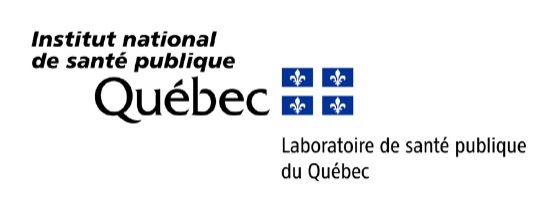 